Paddle Testing Handout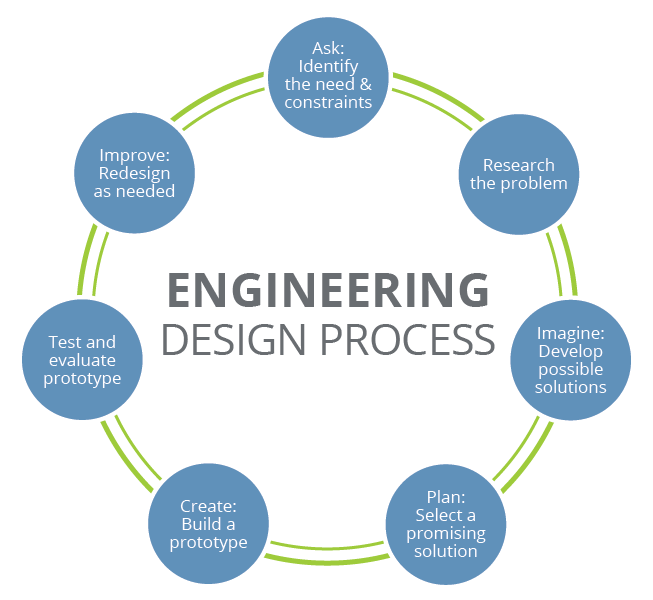 TestTest both paddles for ball control, energy absorbed by the paddle, paddle wear & tear, and handle comfort.Product ReviewsUse the Venn diagram to start comparing and contrasting the two paddles. Remember that similar qualities go in the center.Product RedesignAfter testing, how would you change your paddle design? Product Review ScriptI rate the ping pong paddle at ____/5 stars because…What I liked about the paddle was…What I would change about the paddle was… Activity ExtensionWhat is the area of the blade of the paddle you created? What is the total area of all materials needed for you ping pong paddle design?Activity ExtensionWith the budget found on the materials and budget list, you need to build and design your paddle again. Which materials will you choose to create the best paddle to stay within budget? 